Museum of Ventura County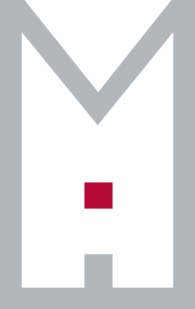 Field TripRegistration FormName of School   __________________________________________________________________________Teacher  _________________________________________________________________________________Address ____________________________________________________________________________________________City      ____________________________________            	 Zip Code ______________________________Phone    ____________________________________     Fax #  ______________________________________E-Mail  ___________________________________________________________________________________Grade: ______________				Number in Class   _______________             	  	Field Trip Requested:  (Circle One)            Chumash            Mission to RanchoMuseum Location: (Circle One)            Ventura		Santa PaulaDate Requested           (Field Trips are offered Tuesday-Friday at 9:30 am)1st Choice    _______________________ 			:	2nd Choice   _______________________ 			        3rd Choice   _______________________			        To Register1.	Fax your Registration Form to:Education DepartmentMuseum of Ventura CountyFax: (805) 653-52672.	We’ll respond within 5 days of your request with a possible date.3.	After you accept the date, you’ll receive a written confirmation. 4.	If you have questions call the director of education at (805) 653-0323 ext. 300 or email education@venturamuseum.org.